Data SheetData SheetData SheetProduct InformationProduct InformationProduct InformationProduct Name:Recombinant Human Stem Cell Factor (rhSCF)Synonyms: Kit ligand,Description:Recombinant human Stem Cell Factor produced in E. coli is an 18.4 kDa protein containing 165 amino acids. SCF is a hematopoietic growth factor that exerts its activity by signaling through the c-Kit receptor. It is particularly important in the mast cell and erythroid lineages, but also acts on multipotential stem and progenitor cells, megakaryocytes, and a subset of lymphoid progenitors. SCF exists in soluble or transmembrane forms which appear to differ in function.NCBI Accession No.:NM_003994.5Amino acid sequence:MEGICRNRVTNNVKDVTKLVANLPKDYMITLKYVPGMDVLPSHCWISEMVVQLSDSLTDLLDKFSNISEGLSNYSIIDKLVNIVDDLVECVKENSSKDLKKSFKSPEPRLFTPEEFFRIFNRSIDAFKDFVVASETSDCVVSSTLSPEKDSRVSVTKPFMLPPVAMolecular Mass:18.55 kDa (165 aa)Protein Tags:No taggingSource:E. coli.Cat. No.:JW-H003-0010, JW-H003-0025, JW-H003-0050, JW-H003-0100, JW-H003-0250, JW-H003-0500, JW-H003-1000Storage:Should be at ≤ -70 ℃ as undiluted aliquots of handy size. Avoid repeated freezing and thawing.Cross Reactivity:MonkeyQuality ControlQuality ControlQuality ControlQuality ControlQuality ControlQuality ControlQuality ControlTest itemsSpecificationsSpecificationsSpecificationsAppearanceAppearanceAppearance::Clear, colorless liquidClear, colorless liquidPurityPurityPurity::Greater than 98 % by RP-HPLC and SDS-PAGEGreater than 98 % by RP-HPLC and SDS-PAGESpecificitySpecificitySpecificity::Using Western blot, detection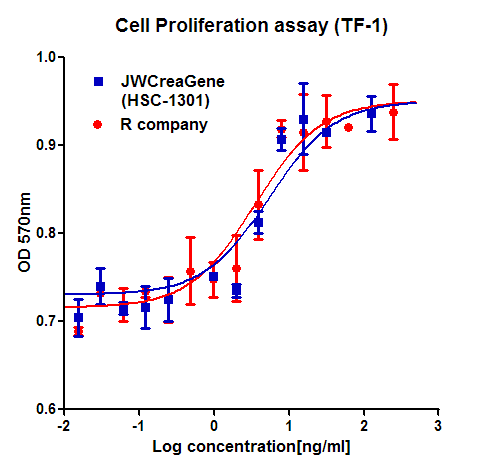 ConcentrationConcentrationConcentration::0.1 mg/㎖, Bradford methodBiological ActivityBiological ActivityBiological Activity::Determined by measuring the proliferation of murine TF-1 indicator cells. The ED50 is ≤ 5 ng/ml, corresponding to a specific activity of 0.2 × 105 U/mgEndotoxinEndotoxinEndotoxin::Less than 0.2 EU/㎍ as determined by the LAL methodLess than 0.2 EU/㎍ as determined by the LAL methodFormulationFormulationFormulation::40mM Tris-acetate, 5% glycerol (pH 8.0) without preservative or carrier proteins.40mM Tris-acetate, 5% glycerol (pH 8.0) without preservative or carrier proteins.StabilityStabilityStability::Stable for up to 12 months at -70 ℃. Stable for a month at 4 ℃.Stable for up to 12 months at -70 ℃. Stable for a month at 4 ℃.SterilitySterilitySterility::Sterilized through a 0.2 ㎛ membrane filter and packaged aseptically. Culture for 2 weeks, no growthSterilized through a 0.2 ㎛ membrane filter and packaged aseptically. Culture for 2 weeks, no growth